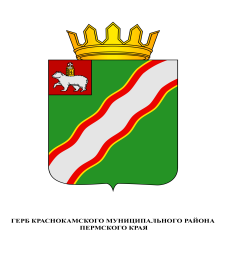 ЗЕМСКОЕ СОБРАНИЕКРАСНОКАМСКОГО МУНИЦИПАЛЬНОГО РАЙОНАПЕРМСКОГО КРАЯПРОЕКТ РЕШЕНИЯ26.02.2014                                                                                                               № 00О внесении изменений в Положение о порядке подготовки и внесения проектов нормативных правовых актов на рассмотрение Земского собрания Краснокамского муниципального района и об организации контроля за их исполнением, утвержденное решением Земского собрания Краснокамского муниципального района от 27.05.2010 № 71	В соответствии с Уставом Краснокамского муниципального района, Положением о контрольно-счетной палате Краснокамского муниципального района, утвержденным решением Земского собрания Краснокамского муниципального района от 28 сентября . № 99,	Земское собрание Краснокамского муниципального района РЕШАЕТ:	1. Внести в Положение о порядке подготовки и внесения проектов нормативных правовых актов на рассмотрение Земского собрания Краснокамского муниципального района и об организации контроля за их исполнением, утвержденное решением Земского собрания Краснокамского муниципального района от 27.05.2010 № 71 (в редакции решения Земского собрания Краснокамского муниципального района от 28.09.2011 № 103, 28.08.2013 № 90), следующие изменения:1.1. Пункт 2.2. раздела 2 после третьего абзаца добавить абзацем следующего содержания:«- председатель Контрольно-счетной палаты Краснокамского муниципального района;»;1.2.  Пункт 3.1. раздела 3 дополнить подпунктом е) следующего содержания:«е) заключение Контрольно-счетной палаты Краснокамского муниципального района по следующим вопросам:- об утверждении, внесении изменений в бюджет Краснокамского муниципального района;- об утверждении программ социально-экономического развития Краснокамского муниципального района;- об утверждении порядка управления муниципальным имуществом;- в иных случаях, предусматривающих расходы за счет бюджета Краснокамского муниципального района.»;1.3. В пункте 3.2. раздела 3 абзацы 5 и 6 следующего содержания:«- об утверждении порядка управления муниципальной собственностью;- о назначении районного референдума;»исключить;1.4. Пункт 3.3. раздела 3 изложить в следующей редакции:«3.3. Земское собрание вправе включить в повестку для рассмотрение проектов, указанных в пункте 3.2. настоящего раздела, без заключения главы района в том случае, если проект решения вынесен на рассмотрение главой района или заключение не представлено им в течение одного месяца без уважительной причины, а также в случае немотивированного отказа.»;1.5. Пункт 3.5. раздела 3 после абзаца 8 дополнить абзацем следующего содержания:«подпись.».  	2. Решение подлежит опубликованию в специальном выпуске «Официальные материалы органов местного самоуправления Краснокамского муниципального района» газеты «Краснокамская  звезда».	3. Контроль за исполнением решения возложить на комиссию по социальной политике и социальной защите населения Земского собрания Краснокамского муниципального района (Р.Т. Хасанов).Глава Краснокамского                                           Председатель Земскогомуниципального района –                                     собрания Краснокамскогоглава администрации Краснокамского                муниципального районамуниципального района                                 Ю.Ю.Крестьянников                                                  И.Ю.Малых